dotyczy postępowania na: DOSTAWĘ AKCESORIÓW KOMPUTEROWYCH (postępowanie 18/C/24):Wyjaśnienia i zmiana treści SWZ:W związku z pytaniami, które wpłynęły w w/w postępowaniu Zamawiający na podstawie 
art. 284 ust. 2 ustawy Prawo zamówień publicznych (t. j. Dz. U. z 2023, poz. 1605 ze zm.) udziela następujących wyjaśnień oraz na podstawie art. 286 ust. 1 w/w ustawy dokonuje zmiany treści SWZ.Pytania:
1. 18 października 2023 r. ukazało się Rozporządzenie Ministra Rodziny i Polityki Społecznej zmieniające rozporządzenie w sprawie bezpieczeństwa i higieny pracy na stanowiskach wyposażonych w monitory ekranowe które wskazują Państwo w OPZ.Proszę o potwierdzenie, że klawiatury pozycja 2 zadanie 2 muszą być zgodne z nową treścią rozporządzenia z 18 października 2023 r.2. Co Zamawiający rozumie przez wodoodporność klawiatury? Czy klawiatura ma pracować zanurzona w wodzie? Do jakiej głębokości? Czy Zamawiający zmieni zapis na "odporna na przypadkowe zachlapanie niewielką ilością wody"?Odpowiedzi:Ad.1. Dotyczy wszystkich wymaganych przez Zamawiającego klawiatur w zadaniu nr 2.Zamawiający dokonuje modyfikacji zapisu: wymagania dodatkowe na:„klawiatura musi spełniać zalecenia określone w  pkt. 3.2 i 3.3  Załącznika do rozporządzenia Ministra Rodziny i Polityki Społecznej z dnia 18 października 2023 r. (Dz. U. poz. 2367)”.Ad.2. Zadanie nr 2 poz. 1 Zamawiający dokonuje modyfikacji zapisu z „klawiatura wodoodporna” na:„Klawiatura odporna na przypadkowe zachlapanie niewielką ilością wody.”Niniejsze pismo jest wiążące dla wszystkich Wykonawców. Treść zmian należy uwzględnić                         w składanej ofercie.Białystok, dnia 27 maja 2024 r.Białystok, dnia 27 maja 2024 r.Białystok, dnia 27 maja 2024 r.Białystok, dnia 27 maja 2024 r.Białystok, dnia 27 maja 2024 r. ZastępcaKomendanta Wojewódzkiego Policji w BiałymstokuFZ.2380.16.L.24.2024 ZastępcaKomendanta Wojewódzkiego Policji w BiałymstokuFZ.2380.16.L.24.2024 ZastępcaKomendanta Wojewódzkiego Policji w BiałymstokuFZ.2380.16.L.24.2024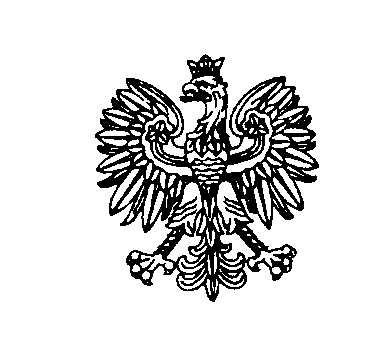 